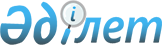 О приватизации коммунального имущества города Усть-Каменогорска на 2014-2016 годы
					
			Утративший силу
			
			
		
					Постановление акимата города Усть-Каменогорска Восточно-Казахстанской области от 3 октября 2014 года № 7447. Зарегистрировано Департаментом юстиции Восточно-Казахстанской области 27 октября 2014 года № 3518. Утратило силу - постановлением акимата города Усть-Каменогорска Восточно-Казахстанской области от 19 февраля 2016 года № 14948      Сноска. Утратило силу - постановлением акимата города Усть-Каменогорска Восточно-Казахстанской области от 19.02.2016 № 14948.

      В соответствии с подпунктом 2)  пункта 1 статьи 31 Закона Республики Казахстан от 23 января 2001 года "О местном государственном управлении и самоуправлении в Республике Казахстан", подпунктом 4)  статьи 18 Закона Республики Казахстан от 1 марта 2011 года "О государственном имуществе",  постановлением Правительства Республики Казахстан от 31 марта 2014 года № 280 "О некоторых вопросах приватизации",  постановлением Восточно-Казахстанского областного акимата от 16 июня 2014 года № 158 "О некоторых вопросах приватизации коммунального имущества Восточно-Казахстанской области на 2014-2016 годы" (зарегистрировано в Реестре государственной регистрации нормативных правовых актов за № 3400), акимат города Усть-Каменогорска ПОСТАНОВЛЯЕТ:

      1. Утвердить прилагаемый  перечень организаций коммунальной собственности города Усть-Каменогорска, подлежащих приватизации на 2014-2016 годы.

      2. Государственным учреждениям "Отдел финансов города Усть-Каменогороска", "Отдел жилищно-коммунального хозяйства, пассажирского транспорта и автомобильных дорог города Усть-Каменогорска", "Отдел образования города Усть-Каменогорска", "Отдел физической культуры и спорта города Усть-Каменогорска" и "Отдел экономики и бюджетного планирования города Усть-Каменогорска" принять установленные законодательством меры, вытекающие из настоящего постановления.

      3. Контроль за исполнением настоящего постановления возложить на заместителя акима города Искакова А.М.

      4. Настоящее постановление вводится в действие по истечении десяти календарных дней после дня его первого официального опубликования.

 Перечень организаций коммунальной собственности города Усть-Каменогорска, подлежащих приватизации на 2014-2016 годы
					© 2012. РГП на ПХВ «Институт законодательства и правовой информации Республики Казахстан» Министерства юстиции Республики Казахстан
				
      Исполняющий обязанности акима

      города Усть-Каменогорска 

В. Головатюк
Приложение к постановлению 
акимата города 
Усть-Каменогорска 
от "03" октября 2014 года 
№ 7447№

п/п

Наименование предприятия

1

2

1

Коммунальное государственное казенное предприятие "Управление делами" акимата города Усть-Каменогорск"

2

Коммунальное государственное казенное предприятие "Футбольный клуб "Восток" акимата города Усть-Каменогорска

3

Коммунальное государственное предприятие на праве хозяйственного ведения "Өскемен-Тәртіп" акимата города Усть-Каменогорска"

4

Коммунальное государственное казенное предприятие "Летний оздоровительный лагерь" акимата города Усть-Каменогорска"

5

Коммунальное государственное казенное предприятие "Межшкольный центр по физической культуре" акимата города Усть-Каменогорска"

6

Коммунальное государственное предприятие на праве хозяйственного ведения "Банно-прачечный комбинат" акимата города Усть-Каменогорска"

